【課題１】卒業研究として取り組んでいる研究内容について説明してください（開始していない場合には今まで履修してきた科目内容、興味を持って学修してきたことについて記載してください。）。題名： （以下、内容を記載。）【課題１】つづき【課題２】本学において取り組みたい研究分野・課題について記載してください。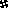 